 Transformations of trigonometric functions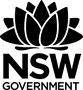 Activity 1 –amplitudeFor each equation, state its amplitude and range, then sketch the graph on the Cartesian plane.Amplitude = Range = 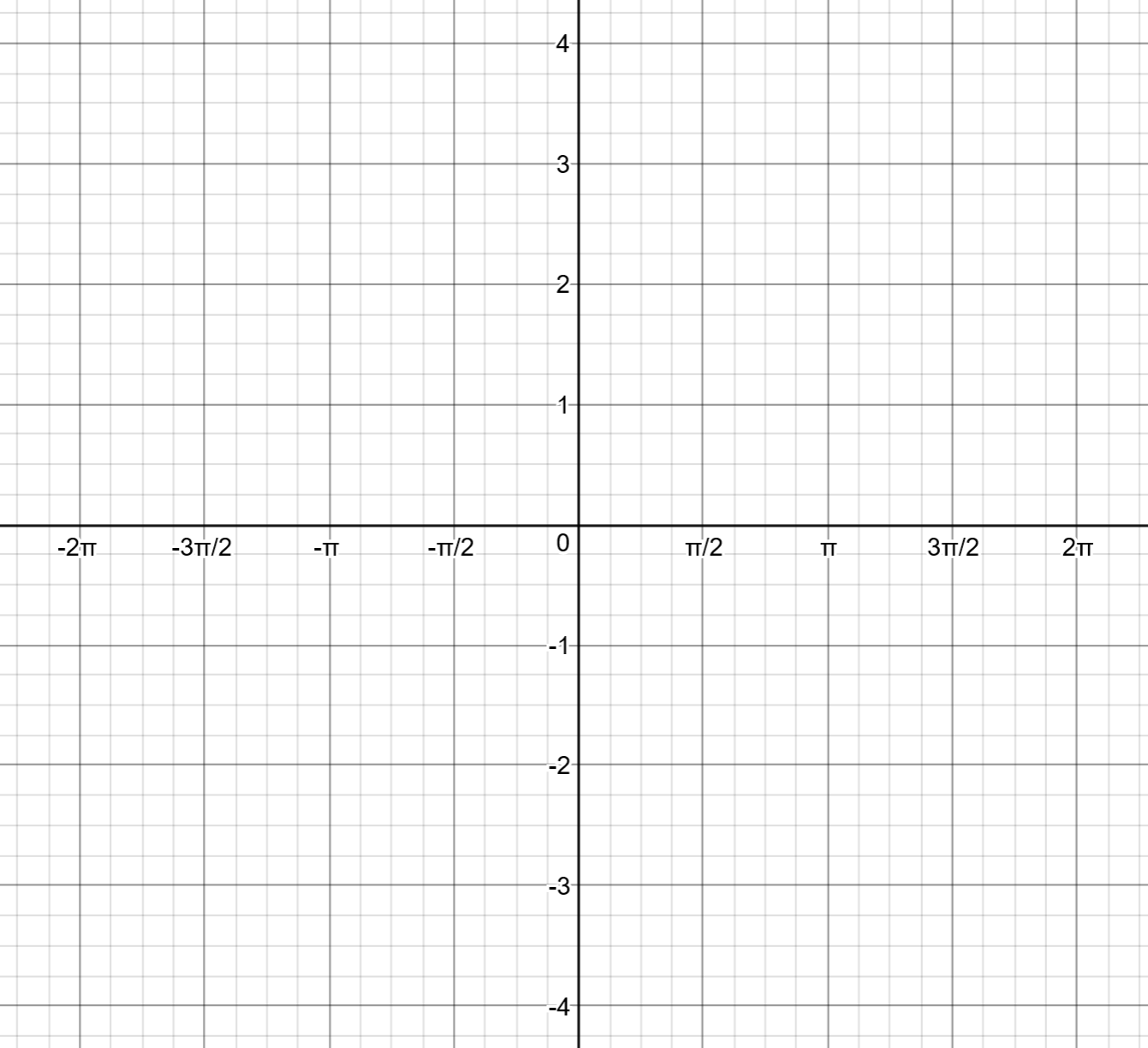 Amplitude = Range = Amplitude = Range = Amplitude = Range = Activity 2 – periodFor each equation, state its period, then sketch the graph on the Cartesian plane.Period = Period = Period = Period = Activity 3 – vertical shiftFor each equation, state its vertical shift and range, then sketch the graph on the Cartesian plane.Vertical shift = Range = Vertical shift = Range = Vertical shift = Range = Vertical shift = Range = Activity 4 – phaseHorizontal shift = Horizontal shift = Horizontal shift = Horizontal shift = Activity 5 – composite transformations Students complete the table for the trigonometric equation then graph the function. 2 sample questions are provided. Copy the page and change the equation to create additional questions.Question 1Equation: Amplitude = Period = Vertical shift = Phase = Range = k = a = c = b = 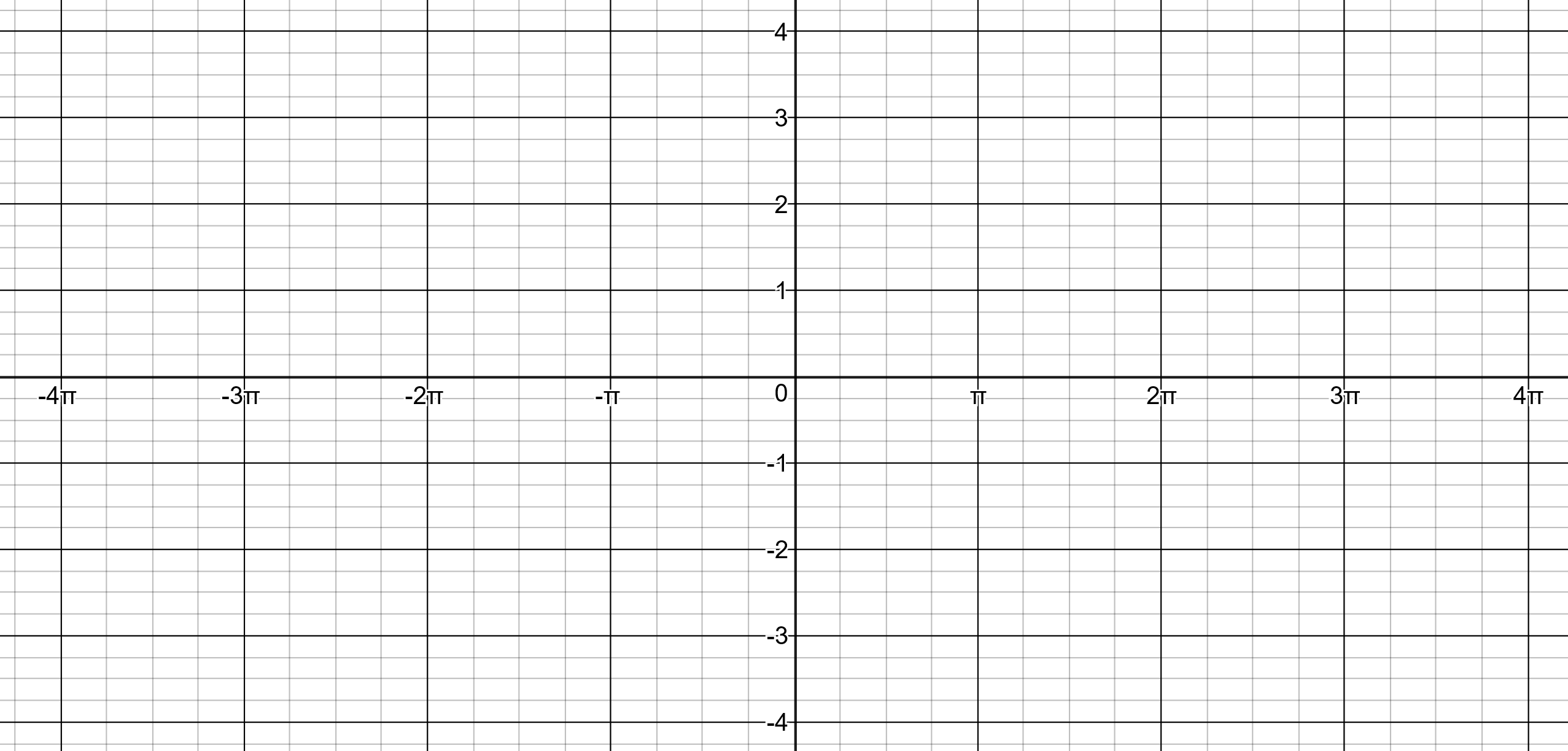 Question 2Equation: Amplitude = Period = Vertical shift = Phase = Range = k = a = c = b = Activity 6 – composite transformations – paired activityA trigonometric equation is given to Student 1. Student 2 is given the graph / recording template found on the next page.Student 1 informs Student 2 which trigonometric function they are using. Sine, Cosine or Tangent.Student 1 describes all transformations within their equation. For example:If the equation was sin 2x, they may state that the period is pi.If the equation was sin 5x, they may state the amplitude is 5.Student 2 uses the information to complete the missing information, sketch the graph and states the equation.The students use graphing software to check the solution.The students swap roles.Sample equation cards:Student recording templateAmplitude = Period = Vertical shift = Phase = Range = k = a = c = b = Equation: Graph:Activity 7 – graph to an equationTransformations of sine in desmosTransformations of cosine in desmosTransformations of tangent in desmosGraph 1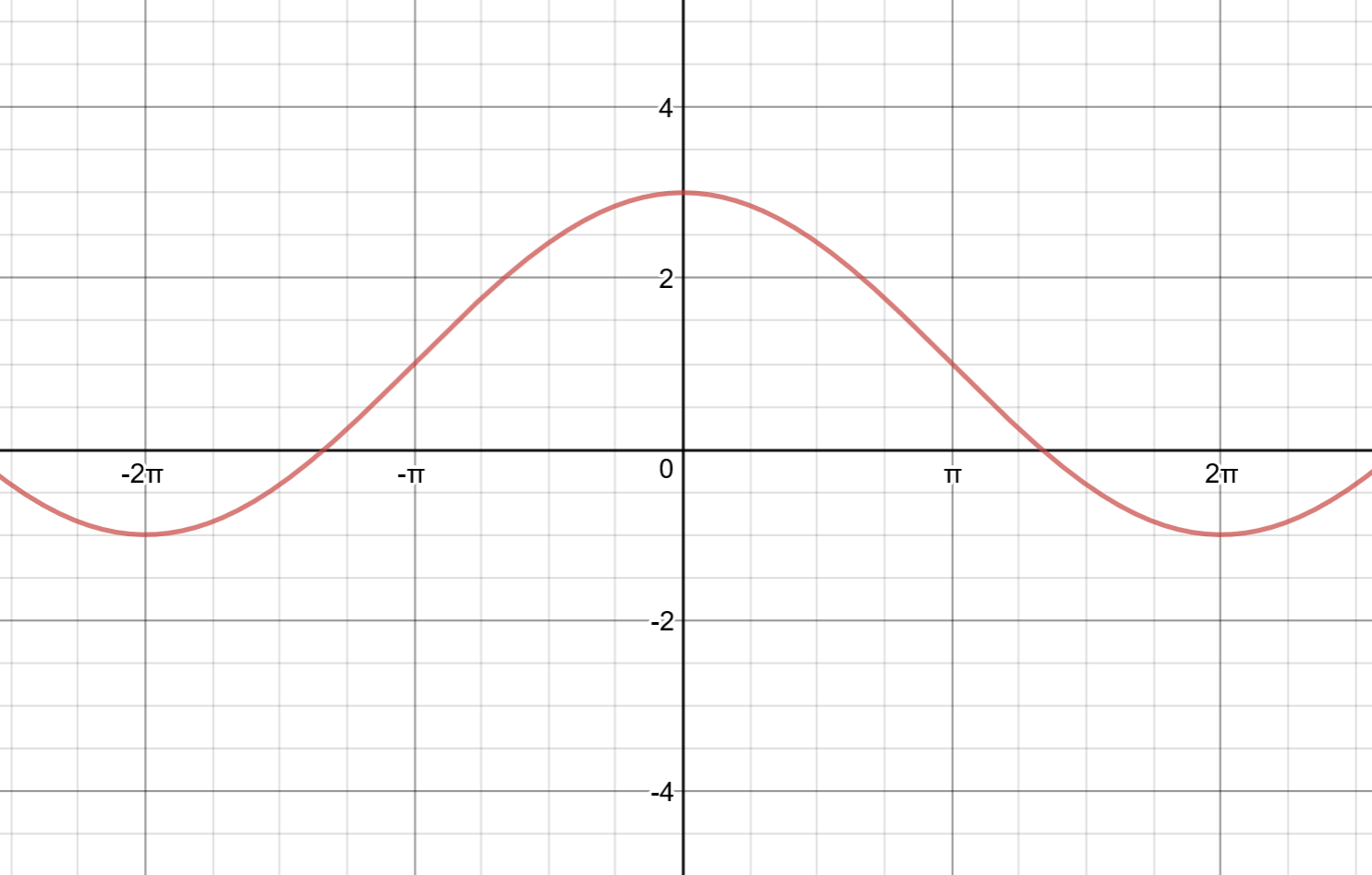 Amplitude = Period = Vertical shift = Phase = Range = k = a = c = b = Equation:Graph 2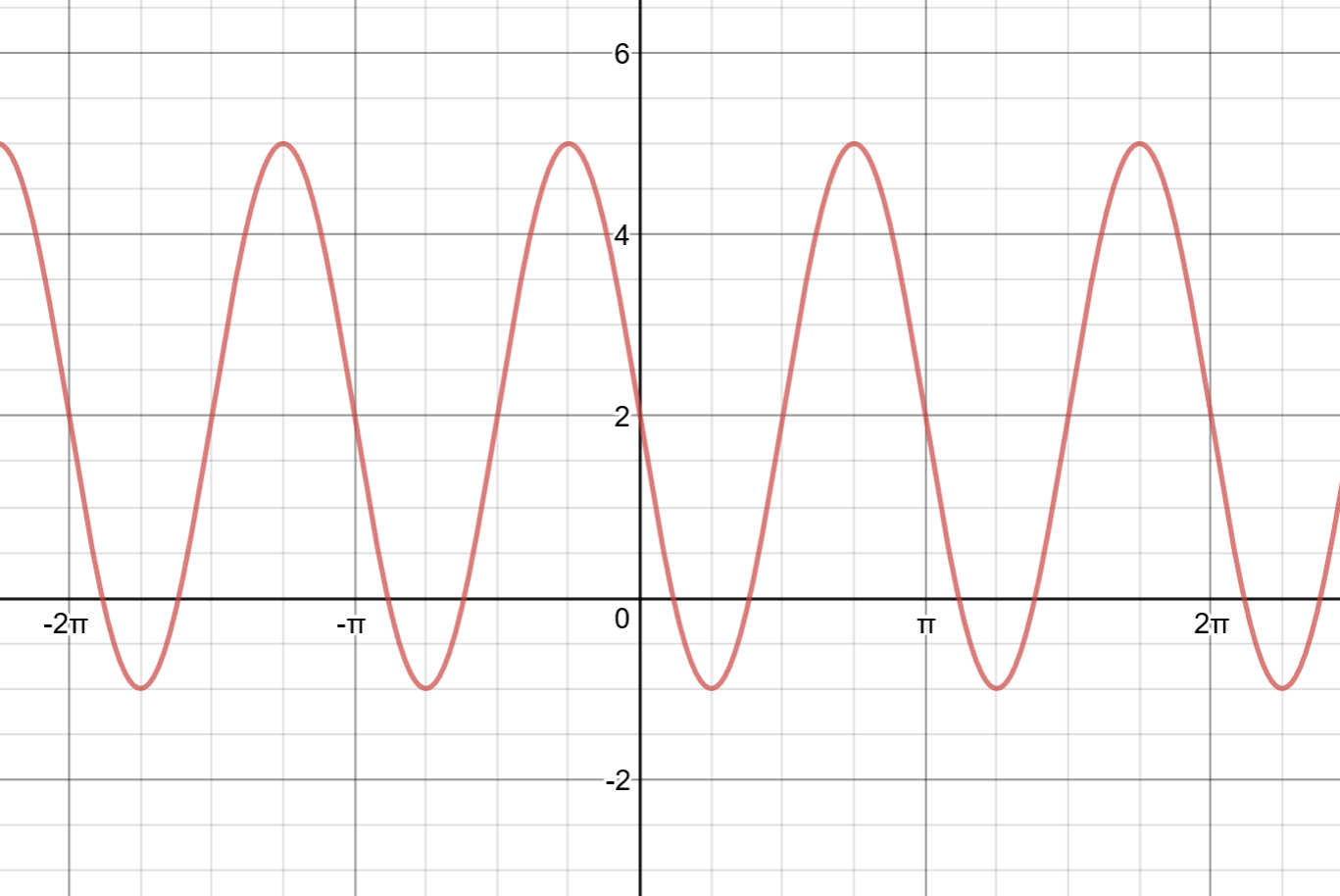 Amplitude = Period = Vertical shift = Phase = Range = k = a = c = b = Equation:Graph 3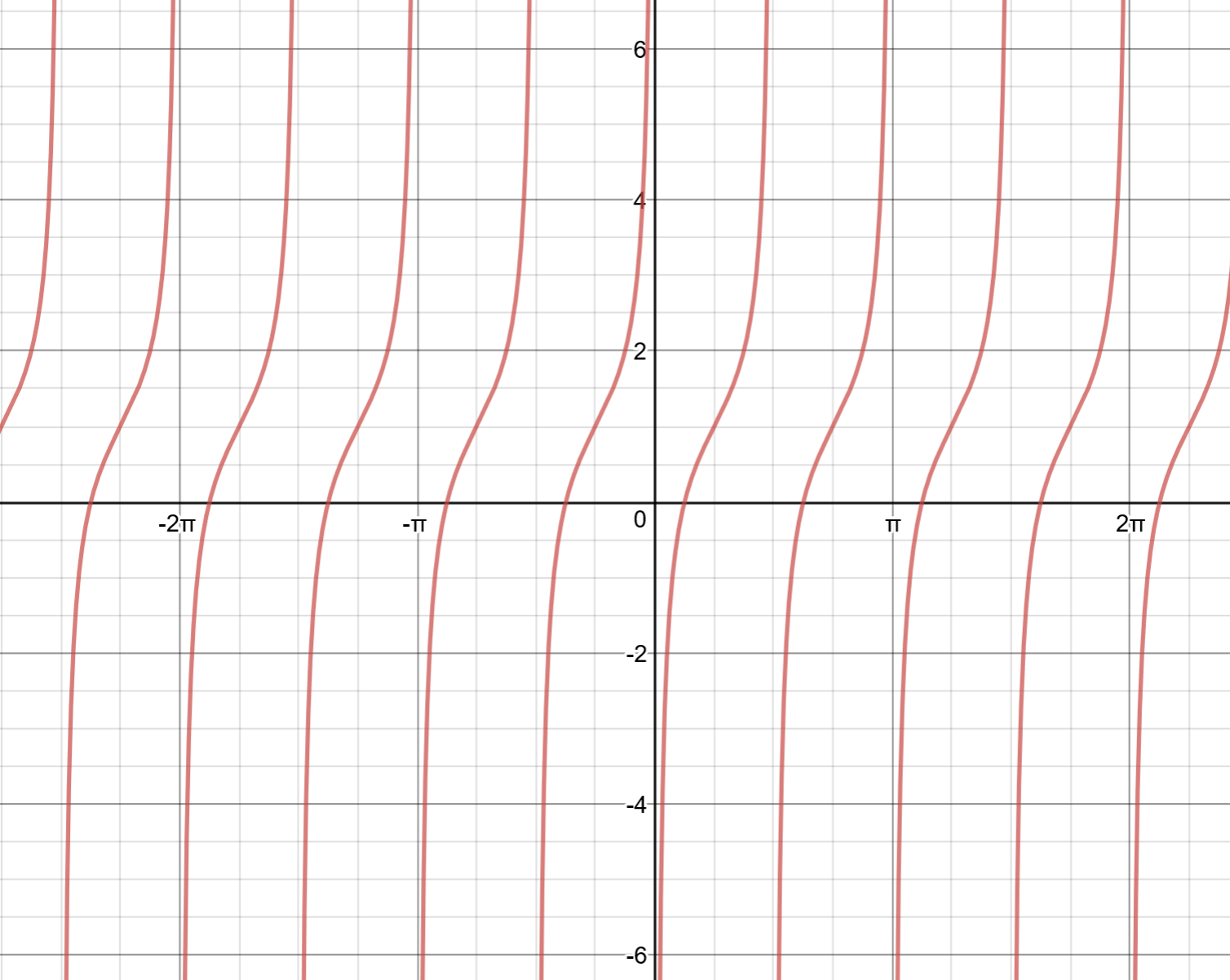 Amplitude = Period = Vertical shift = Phase = Range = k = a = c = b = Equation:Graph 1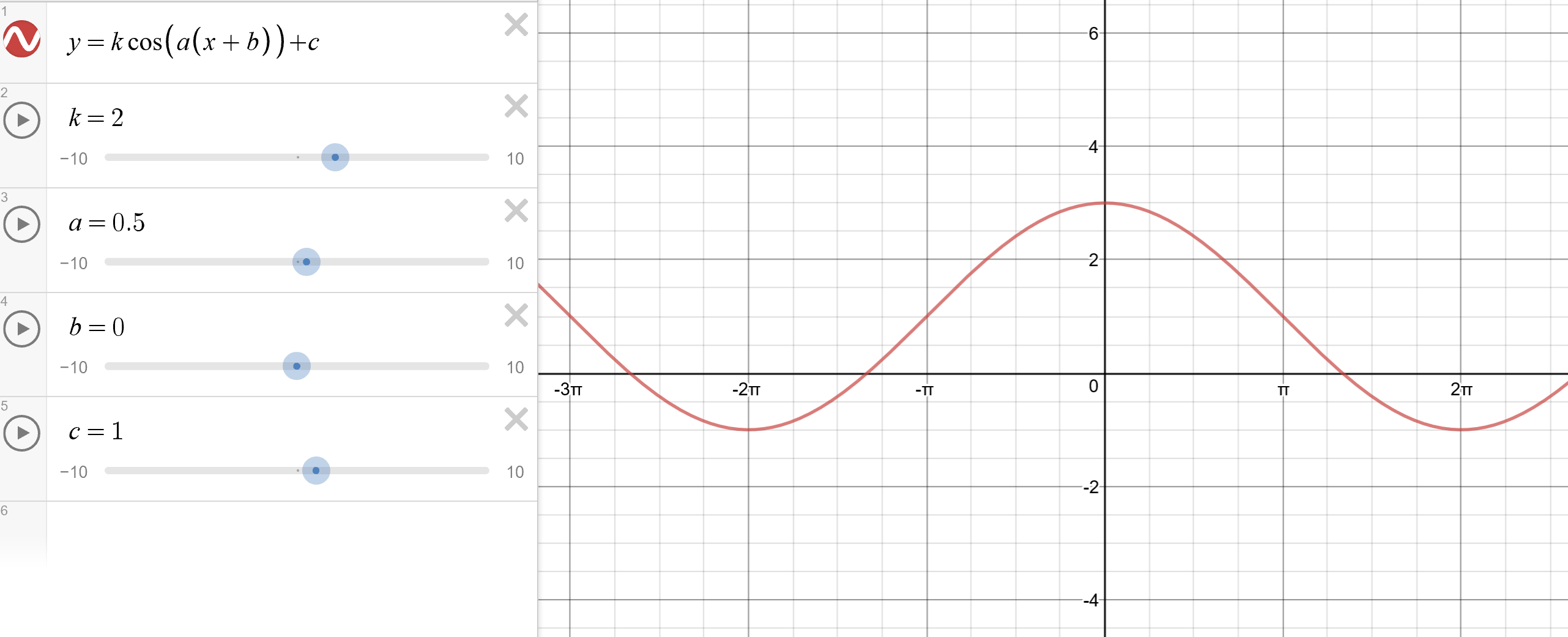 Graph 2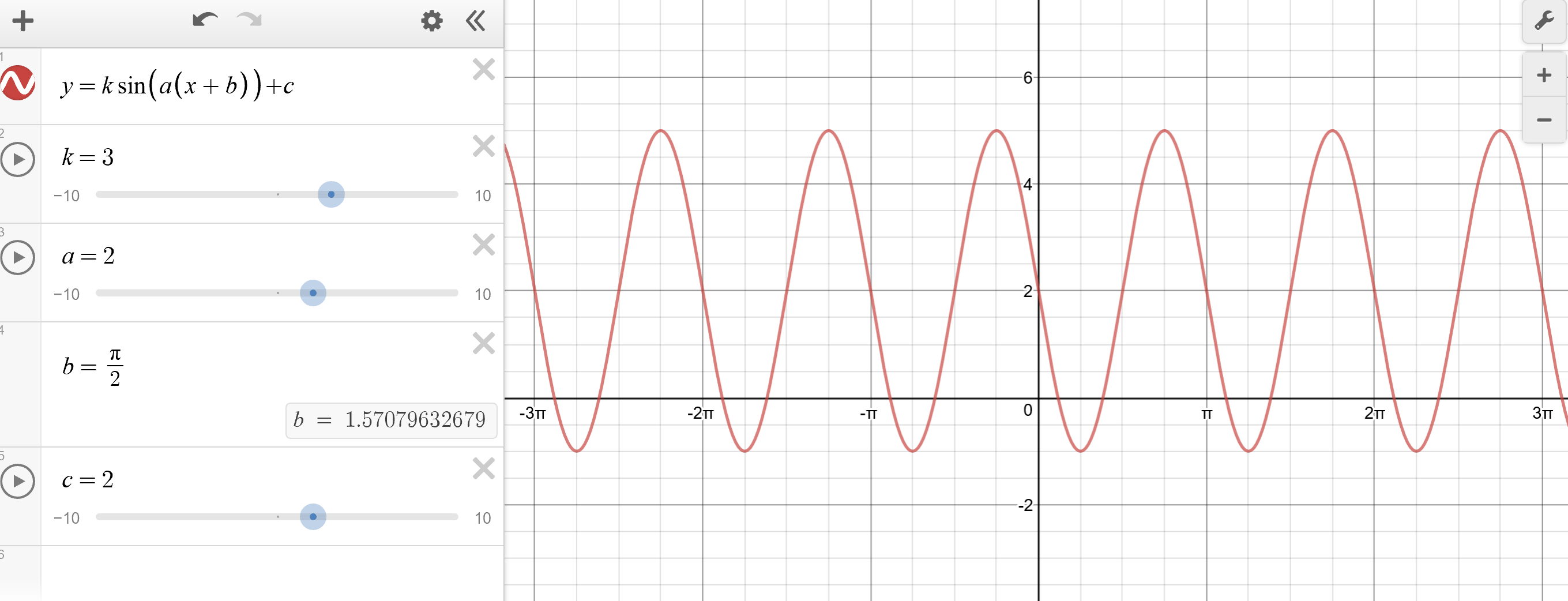 Graph 3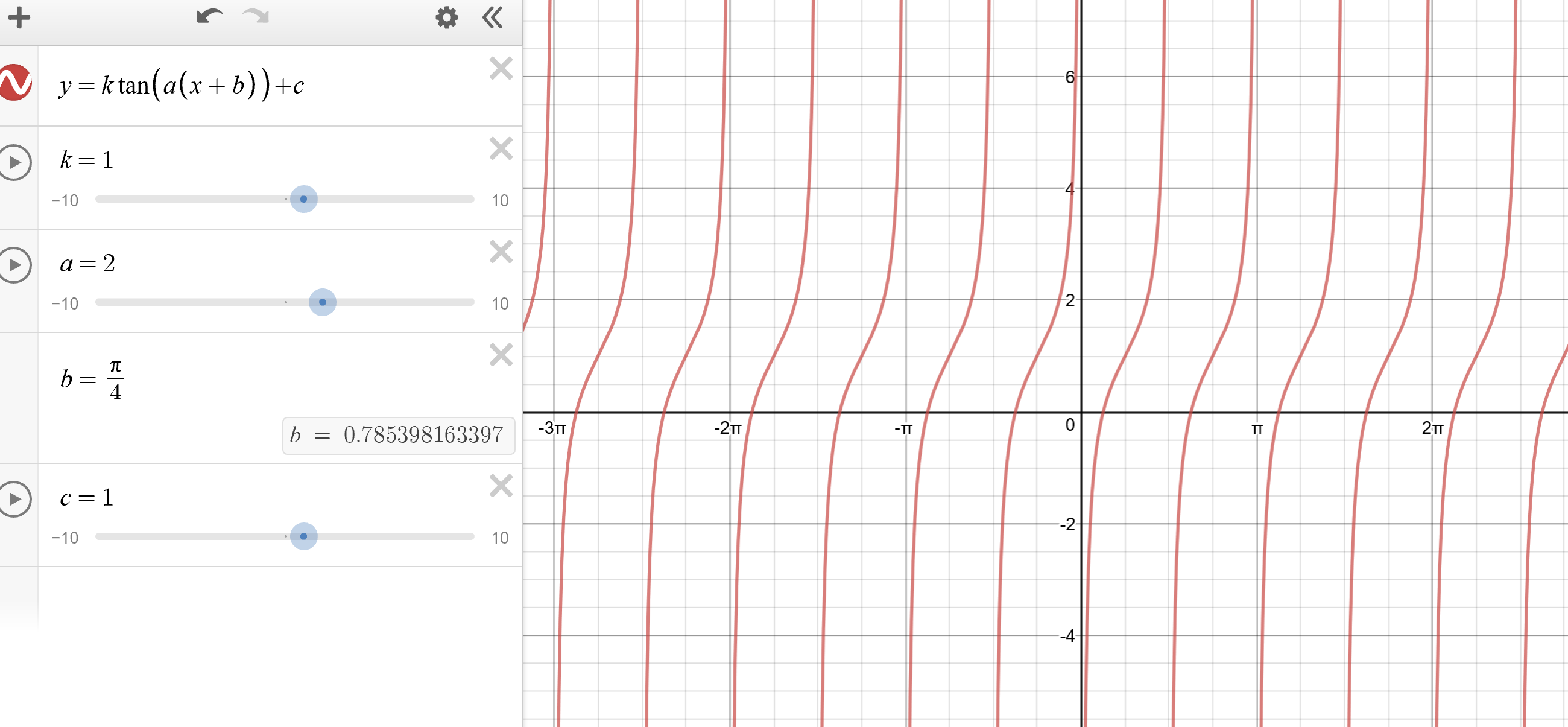 y